// АвылКүп балалы гаиләгә җир биреләчәк 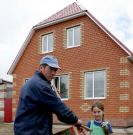 //ЛИЛИЯ НУРМӨХӘММӘТОВА// Шушы көннәрдә күп балалы гаиләләр өчен куанычлы яңалык җиткерделәр. Өч һәм аннан да күп баласы булган гаиләләргә йорт салу өчен җир кишәрлекләрен бүлеп бирмәкчеләр. Ил Президенты Дмитрий Медведев бу хактагы законга кул куйган. Күп балалы гаиләләргә җир бүлеп бирүгә кагылышлы эшләр безнең республикада да башланды. Җир һәм мөлкәт мөнәсәбәтләре министрлыгының матбугат үзәге хәбәр иткәнчә, закон проекты буенча эш бара. Әлеге яңалыкны тормышка ашыру өчен иң беренче республиканың Җир кодексына үзгәрешләр кертергә кирәк. Күп балалы гаиләләргә бушлай җир кишәрлекләре бүлеп бирү өчен тиешле министрлыкларга закон проекты җибәрелгән. Анда җир кишәрлекләре бирелергә тиешле гражданнар категориясе, җир кишәрлекләренә мохтаҗ булган гражданнарның хисабын алып баручы орган, бушлай җир кишәрлеге бирелү тәртибе ачыкланачак. Әлеге мәсьәләләр ведомствоара комитет утырышында каралачак кына әле. Аннан соң – Министрлар Кабинетына, соңрак Дәүләт Советына җибәрелә. Җир кодексына үзгәрешләр кертелгәч, күп балалы гаиләләргә җир кишәрлеге бирү башлана. Күптән түгел гаиләдә икенче яки аннан соң дөньяга килгән балалар өчен ана капиталы (быел аның бәясе – 365 мең 698 сум) бирелә башлаган иде. Әмма бу күп бала үстерүчеләрдә ризасызлык тудырды. Чөнки гаиләдә ничә бала булуга карамастан, әлеге акча бер генә тапкыр бирелә. Күп бала үстерүчеләр фикеренчә, өченче һәм аннан соң туган балалар да ил тарафыннан якланырга тиеш. Бу хакта җитәкчелек тә уйлана башлады. Әлеге мәсьәләне хәл итү өчен төрле вариантлар каралды. Нәтиҗәдә, бушлай җир кишәрлеге бирергә, дигән фикергә киленде. Якын киләчектә күп балалы гаиләләргә йорт салыр яки бакча тотар өчен дәүләт яки муниципалитет милкендә булган җирләр биреләчәк. Җир бирергә кирәк, дип сөйләнә башлаган вакытта илнең төбәкләр үсеше министры Виктор Басаргин кишәрлек мәйданы 6-10 сутыйдан ким булмаска тиеш дип әйткән иде. Законда исә җир кишәрлекләре мәйданын төбәкләр үзләре хәл итәчәк диелгән. Яңа кагыйдәләр нигезендә җирләрне халыкка биргәндә аукцион уздырыла иде. Күп балалы гаиләләргә исә мондый алыш-бирешләр булмаячак. Бер муниципалитет карамагындагы җирләрне икенче муниципаль берәмлектә яшәүче гаиләләргә дә бушлай бирергә мөмкиннәр. Бу аеруча зур шәһәрләрдә яшәүчеләргә кагыла. Әгәр дә Казанда яшәүче күп балалы гаилә җир кишәрлеге алып, йорт салырга ниятли икән, аңа җирне башкала территориясеннән түгел, ә шәһәр кырыеннан тәкъдим итәргә мөмкиннәр. Күп балалы гаиләләргә җир бүлеп бирелә дигән сүз чыгу белән төрле фикерләр яңгырый башлады. Кемдер кирәк дисә, икенчеләр моңа бөтенләй каршы. – Күп балалы кешегә җир кирәкме соң? Аларга, иң беренче чиратта, торыр өчен фатир кирәк. Мондый закон чыгарып кына аларның тормышын яхшыртып булмый, – дигән политолог Олег Подвинцев. – Җир алу проблемалы булган төбәкләрдә яшәүчеләр өчен генә бу бик әйбәт. Кайбер урыннарда җирне бернинди каршылыксыз алып була бит. Закон кабул ителгәннән соң төбәкләрдә бу уңайдан документлар рәсмиләштереп, җирле законнарга төзәтмәләр кертәләр. Чиләбе өлкәсендә, мәсәлән, күп балалы гаиләләргә бушлай җир бирүгә кагылышлы законны тормышка ашырырга ук керешкәннәр. Сосновка районында яшәүче Болотниковларга җир бүлеп бирелгән инде. Бу гаиләдә 7 бала үсә. Иң өлкәненә 10 яшь булса, бәләкәенә – 9 ай. Бүген бу гаилә баракта гомер итә. Солнечный җирлегендә йорт салу өчен аларга 30 сутый җир бушлай бирелгән. Әлеге урында балалар бакчасы да, мәктәп тә, хастаханә дә якында гына икән. Болотниковлар ике катлы йорт салмакчылар. Әмма эш башлар өчен акчалары юк. Алар беренче эшләрне ана капиталына башкармакчы була ди. Гаилә район җитәкчеләре ярдәменә дә өметләнә. //Дмитрий БУНТУКОВ фотосы// 